Спискиучебников, атласов, рабочих тетрадей,  по которым работает школа КлассыПредметСкан обложкиАвторы, название учебникаГоды  издания(можно  приобретать);издательствоРекомендационные материалы для самоподготовки4 классРусский язык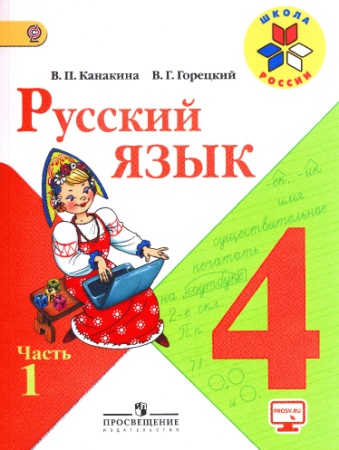 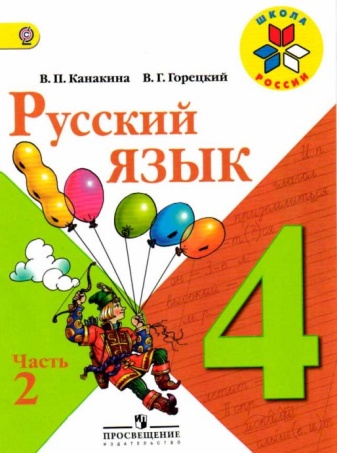 Канакина В.Г., Горецкий В.Г. Русский язык. 4 класс  + Рабочая тетрадь (2 части)М., Просвещение 2018О.В. Узорова, Е.А. Нефёдова Справочное пособие по русскому языку. 4 класс.4 класс   Литературное           чтение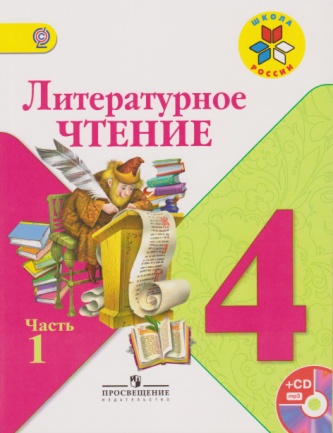 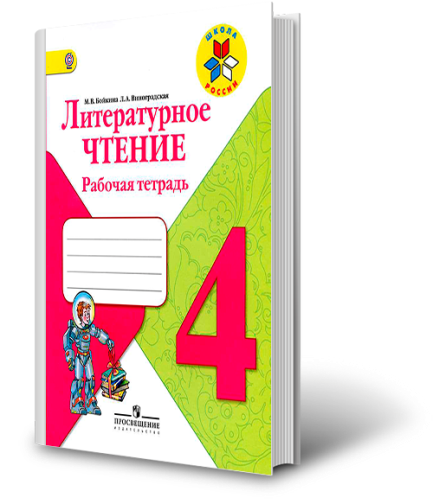 Климанова Л.Ф., Голованова М.В, Горецкий В.Г. Литературное чтение. 4 класс (в 2 частях)+рабочая тетрадьМ., Просвещение 20184 классРодной русский язык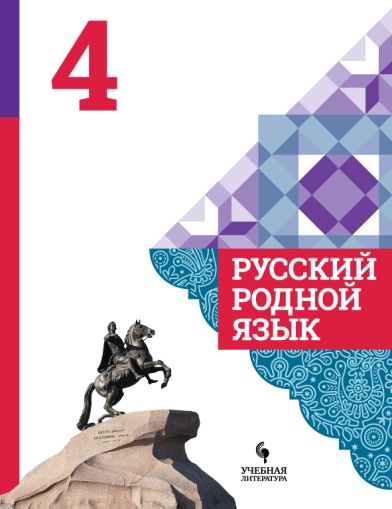 Александрова О.М., Вербицкая Л.А., Богданов С.И.АО "Издательство "Просвещение"4 классМатематика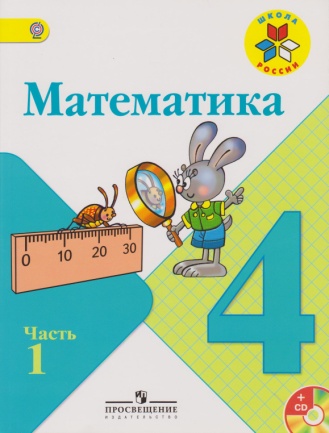 Моро М.И., Бантова М.А., Бельтюкова Г.В. и др.  Математика. 4 класс.в 2-х частях+ рабочая тетрадьМ., Просвещение 20184 классОкружающий мир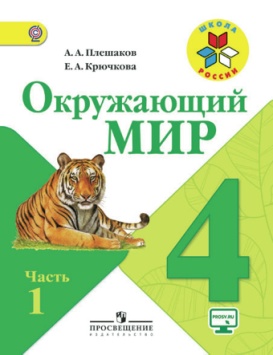 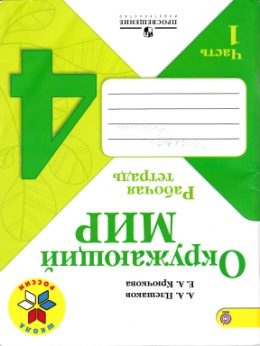 Плешаков А.А. Окружающий мир 4 классЧасть 1,2+ рабочая тетрадьМ., Просвещение 20184 классАнглийский язык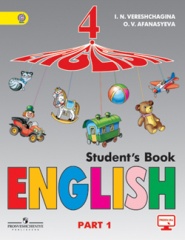 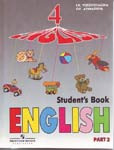 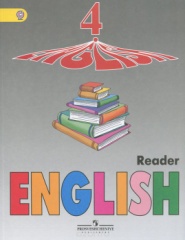 Английский язык. 4 класс. Учеб. для общеобразовательных организаций и шк.с углуб.изучением англ.яз.с прил.на электронном носителе. В 2 частях./Верещагина И.Н., Афанасьева О.В.– (учебник в формате А4)
Английский язык. Книга для чтения. 4 класс. Пособие для общеобразовательных организаций и шк.с углуб.изучением англ.яз./Верещагина И.Н., Афанасьева О.В.. (в формате А4)М.: Просвещение, 2017 М.: Просвещение, 2017Английский язык. Рабочая тетрадь. 4 класс. Учебное пособие для общеобразовательных организаций и шк.с углуб.изучением англ.яз./Верещагина И.Н., Афанасьева О.В.. (в формате А4), М.: Просвещение, 2017Барашкова Е..А. Грамматика английского языка. Сборник упражнений в 2х частях: 4 класс: к учебнику И.Н.Верещагиной и др. «Английский язык. 4 класс. Учеб. для общеобразоват. Учреждений и шк. с углубл. Изучением англ. Яз. В 2 ч.». М.: Издательство «Экзамен», 2017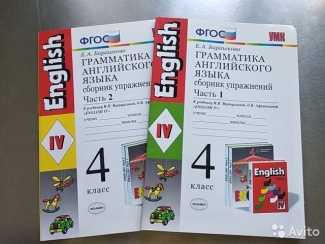 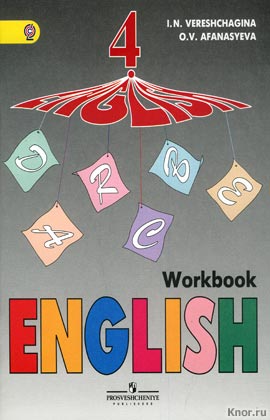 4 классОсновы религиозных культур и светской этики. Основы светской этики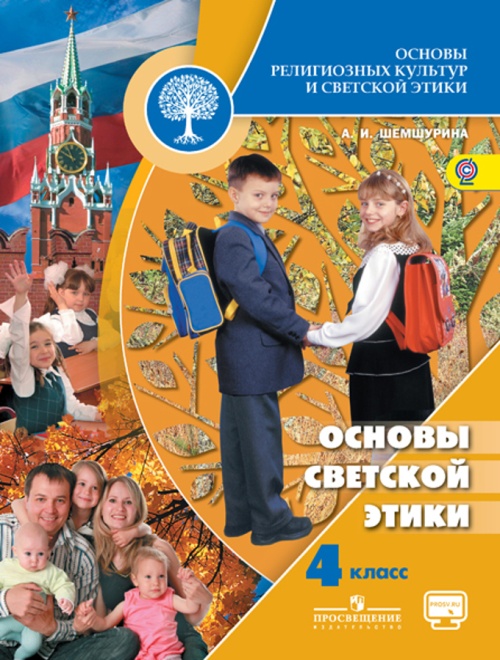 Шемшурина А.И.АО "Издательство "Просвещение"4 классМузыка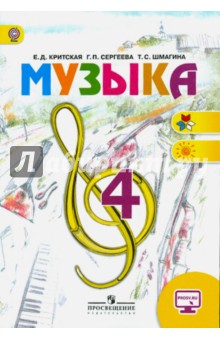 Критская Е.Д. Сегеева Г.П.Музыка. 4 классМ.: Просвещение, 20174 классФизическая культура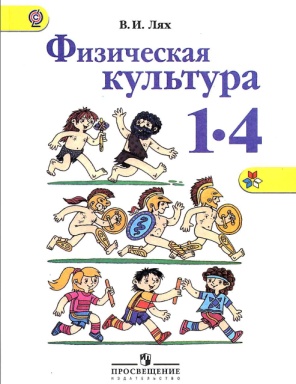 Лях В.И.Физическая культура. 1-4 классыМ.: Просвещение, 20174 классТехнология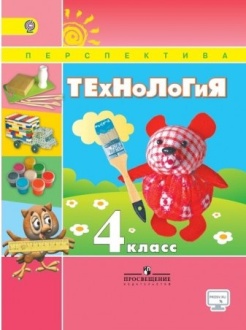 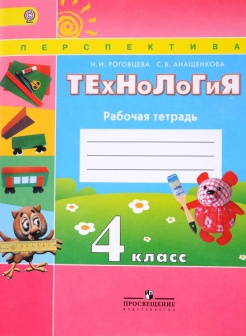 Роговцева Н.И., Богданова Н.В., Добромыслова Н.В.Технология. 4 класс+ рабочая тетрадьМ.: Просвещение, 20174 классИЗО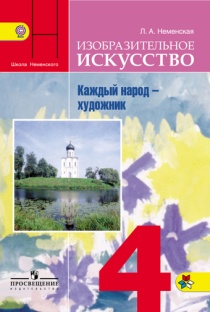 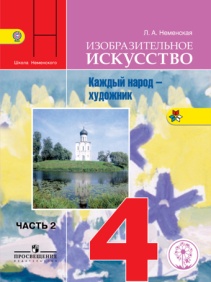 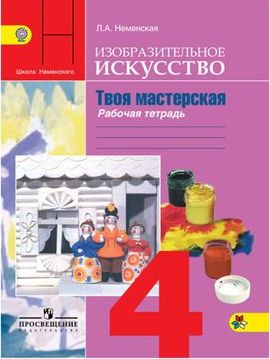 Неменский Б.М., Горяева В.Г. Изобразительное искусство. 4 класс (в 2-х частях)+ рабочая тетрадь М.: Просвещение, 2017